МИНИСТЕРСТВО СЕЛЬСКОГО ХОЗЯЙСТВА РОССИЙСКОЙ ФЕДЕРАЦИИДЕПАРТАМЕНТ РАСТЕНИЕВОДСТВА, МЕХАНИЗАЦИИ, ХИМИЗАЦИИ И ЗАЩИТЫ РАСТЕНИЙА Л Т А Й С К А ЯГОСУДАРСТВЕННАЯ ЗОНАЛЬНАЯ МАШИНОИСПЫТАТЕЛЬНАЯ СТАНЦИЯО Т Ч Е Т № 01-90-19(2010994)от09 декабря2019годавыполнения информационной работы по результатам мониторингапотребительских свойств сельскохозяйственной техникив условиях эксплуатацииТракторколёсный "БЕЛАРУС"МТЗ-1221.2 выпуска 2017г.с.Поспелиха, 2019г.СОДЕРЖАНИЕСтр.Таблица 1ВВЕДЕНИЕ	3Таблица 2Сведения о машинах	4Таблица 3Перечень недостатков, выявленных в период сборки (досборки) и обкатки машины	5Таблица 4Перечень отказов и неисправностей за период мониторинга	6Таблица 5Показатели безотказности по наблюдаемым машинам	7Таблица 5.1Оценка оперативности работы сервиса	7Таблица 6Перечень деталей (узлов), достигших предельного износа (ресурса)	7Таблица 7Совокупные затраты владения сельскохозяйственной техникой	8ЗАКЛЮЧЕНИЕ ПО РЕЗУЛЬТАТАМ МОНИТОРИНГА	9ВЫВОДЫ		10Фотографии отказов и повреждений	11Приложение 1 Опросный лист мониторинга сельскохозяйственной техники	12Приложение 2 Опросный лист сервисного обслуживания	14ВВЕДЕНИЕТаблица 1Целью мониторинга затракторами "БЕЛАРУС" МТЗ-1221.2 является:1. Оценка качества изготовления, определение показателей безотказности и качества сервиса при мониторинге тракторов"БЕЛАРУС" МТЗ-1221.2 в рядовой (реальной) эксплуатации сельскохозяйственного производства.2. Оценка соответствия требованиям ТУ РБ 05786206.382-97Мониторинг за тракторами"БЕЛАРУС" МТЗ-1221.2(далее по тексту БЕЛАРУС 1221.2) функционирования в рядовой (реальной) эксплуатации сельскохозяйственного производства проводится в соответствии с рабочей программой и методикой, утверждённой директором ФГБУ "АлтайскаяМИС" БодрызловымА.А. 27 июля 2018г.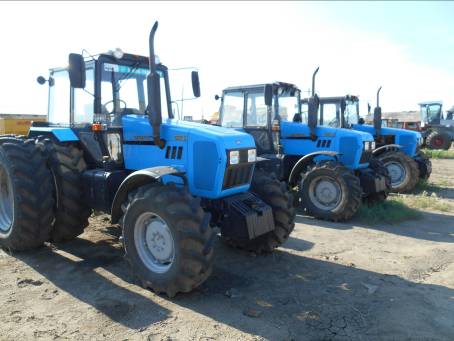 Рисунок 1 – Тракторы БЕЛАРУС 1221.2(СПК "им Кирова", Рубцовский район)Сведения омашинахТаблица 2Перечень недостатков, выявленных в период сборки (досборки)
и обкатки машиныТаблица 3Перечень отказов и неисправностей за период мониторингаТаблица 4Показатели безотказности по наблюдаемым машинамТаблица 5Оценка оперативности работы сервисаТаблица 5.1Таблица не приведена, т.к. договоров с поставщиками техники, хозяйство не заключало.Перечень деталей (узлов), достигших предельного износа (ресурса)Таблица 6Совокупные затраты владения сельскохозяйственной техникойТаблица 7ЗАКЛЮЧЕНИЕ ПО РЕЗУЛЬТАТАМ МОНИТОРИНГАМониторинг тракторов БЕЛАРУС 1221.2 в количестве трёх образцов проведен в период с 17июля 2018 годапо 04 декабря 2019 года вСПК "им. Кирова" Рубцовского района Алтайского края.Все три машины поступили в хозяйствокомплектными со всей сопутствующей документацией. Доставку машин в хозяйство, во всехслучаях покупатель организовалсамостоятельно,путем перегонаиз г. Барнаул на расстояние до 300км.Недостатков в период досборки и обкатки машин не выявлено.Договоры на сервисное обслуживание в хозяйстве не заключались,по причине наличия большого собственного опыта в обслуживании данной модели трактора и надежности тракторов при правильной эксплуатации. В приобретении ГСМ, расходных материаловпри проведении ТО и ремонта проблем не возникает.Тракторы используютсябольшей частью навесенних и осенних полевых работах.На кормозаготовительных и транспортных работах используются по необходимости.За времяэксплуатации тракторов выявленотри отказа производственного характера. Один отказ первой группы сложности, один отказ второй группы и один отказ третий группы сложности.За два года работы тракторов, средняя наработка на трактор составила 1001м.ч., наработка на отказII и III группы сложности составила по3033,33м.ч. на каждую группу, что выше норматива (по ТУ 600м.ч., не менее). Все отказы специалисты хозяйства устраняли самостоятельно за счет собственных средств.В хозяйстве ведётся учет расхода ГСМ на каждую единицу техники. Затраты на ГСМ за период эксплуатации, в разрезе совокупных затрат владения техникой, составили в среднемна трактор 602745рублей.Нормативный расход масла, наработка в моточасах и цена ГСМ, на соответствующий период взяты из бухгалтерских документов хозяйства.Совокупные затраты владения тракторами  составили в среднем 3088235рублей.ВЫВОДЫТрактора колёсныеБЕЛАРУС 1221.2 вписываются в технологию сельхозпроизводства, обеспечивают стабильное выполнение технологического процесса на всех видах сельскохозяйственных работ, имеют достаточно высокий уровень надежности.Директор МИС					А.А. БодрызловГлавный инженер					В.Г. ОбыскаловЗаведующий КИЛ					А.А. БерезовиковНачальник отделаиспытаний с/х техники				С.М. ГаланцевИнженер, проводивший мониторинг					В.Ю. ДолговФотографии отказов и повреждений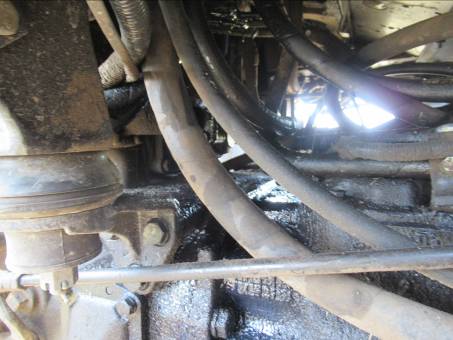 Рисунок 2 –След течимасла через резиновые уплотнения рычагов управления гидравлического распределителя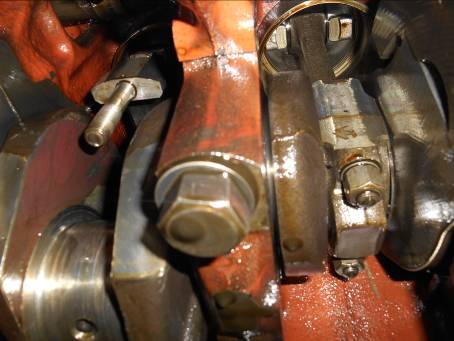 Рисунок 3 – Следы задира на шейке коленчатого вала пятого шатуна							Приложение 1Опросный лист мониторинга сельскохозяйственной техники1. Наименование хозяйств: СПК "им. Кирова", Рубцовский район, Алтайский край2. Марка трактора: БЕЛАРУС 1221.23. Виды работ: полевые, транспортные и хозяйственные работы4. Стоимость, руб. и способ приобретения: 2445000руб., 100% оплата5. Организация-поставщик: ООО "Агротрак", "ЛБР-АгроМаркет", г.Барнаул6. Фирма-изготовитель: ОАО "Минский тракторный завод", г. Минск, Республика Беларусь7. Комплектность: обеспечена8. Техдокументация: руководство по эксплуатации, паспорт, каталог:     - наличие раздела по технике безопасности - имеется в полном объёме;     - полнота изложенной информации для эксплуатации - достаточно для использования машины по назначению9. Недостатки, выявленные в период досборки и обкатки: не выявлено10. Достаточность прилагаемого инструмента: достаточно11. Отказы за период эксплуатации до наработки – 1001м.ч основной работыПриложение 2Опросный лист сервисного обслуживанияДоговора на сервисное обслуживание в хозяйстве не заключалисьНаименование машиныТрактор колёсныйТрактор колёсныйТрактор колёсныйМарка машины"БЕЛАРУС" МТЗ-1221.2"БЕЛАРУС" МТЗ-1221.2"БЕЛАРУС" МТЗ-1221.2Марка двигателяД-260.2Д-260.2Д-260.2Заводской номер машины120469361204818712047812Заводской номер двигателя154713157989157648Год изготовления201720172017ИзготовительОАО "Минский тракторный завод", г. Минск, Республика БеларусьОАО "Минский тракторный завод", г. Минск, Республика БеларусьОАО "Минский тракторный завод", г. Минск, Республика БеларусьПериод наблюдений17.07.2018–04.12.201917.07.2018–04.12.201917.07.2018–04.12.2019Порядковый номер машиныЗаводской номер Заводской номер Заводской номер Наработка, м.ч.Число отказов, шт.Число отказов, шт.Число отказов, шт.Число отказов, шт.Число отказов, шт.Число отказов, шт.Число отказов, шт.Число отказов, шт.Наименование хозяйства, район, область (край)Приобретение машины(изготовитель, дилер и т.д.)Приобретение машины(изготовитель, дилер и т.д.)Стоимость, руб. (по данным хозяйства)Порядковый номер машинымашиныдвигателядвигателяНаработка, м.ч.всегов т.ч. по группам сложностив т.ч. по группам сложностив т.ч. по группам сложностив т.ч. по группам сложностив т.ч. по группам сложностив т.ч. по группам сложностив т.ч. по группам сложностиНаименование хозяйства, район, область (край)Приобретение машины(изготовитель, дилер и т.д.)Приобретение машины(изготовитель, дилер и т.д.)Стоимость, руб. (по данным хозяйства)Порядковый номер машинымашиныдвигателядвигателяНаработка, м.ч.всегоIIIIIIIIIIIIIНаименование хозяйства, район, область (край)100% по лизингуСтоимость, руб. (по данным хозяйства)123345667777891011122018 год2018 год2018 год2018 год2018 год2018 год2018 год2018 год2018 год2018 год2018 год2018 год2018 год2018 год2018 год2018 год2018 год112046936154713154713460--------СПК "им Кирова",Рубцовский район,Алтайский крайООО"Агротрак", г. Барнаул-2445000212048187157989157989410--------То же"ЛБР-АгроМаркет", г. Барнаул-24450003120478121576481576487091111----"То же-2445000Среднее значениеСреднее значениеСреднее значениеСреднее значение5260,330,330,330,330,33---24450002019 год2019 год2019 год2019 год2019 год2019 год2019 год2019 год2019 год2019 год2019 год2019 год2019 год2019 год2019 год2019 год2019 год112046936120469361547132792----111СПК "им Кирова",Рубцовский район,Алтайский крайООО"Агротрак", г. Барнаул--21204818712048187157989305--------То же"ЛБР-АгроМаркет", г. Барнаул--31204781212047812157648841--------"То же--Среднее значениеСреднее значениеСреднее значениеСреднее значение4750,66----0,330,330,33-Среднее значениеза 2018-2019гг.Среднее значениеза 2018-2019гг.Среднее значениеза 2018-2019гг.Среднее значениеза 2018-2019гг.10010,990,330,330,330,330,330,330,33№ машиныВид дефектаНаименование дефекта, недостатка1-3По упаковкеЗамечаний нет1-3По комплектностиЗамечаний нет1-3По качеству технической документацииЗамечаний нет1-3По удобству сборки (досборки)Замечаний нет1-3По качеству изготовленияЗамечаний нетНаименованиеНаименованиеПричина отказа, поврежденияХарактер отказа(К, П, Э)Способ устранения отказа, поврежденияГруппа сложностиКоличество случаевПорядковый номер машиныНаработка до отказа, м.ч.агрегата, системы, узлаотказа, повреждения(внешнее проявление)Причина отказа, поврежденияХарактер отказа(К, П, Э)Способ устранения отказа, поврежденияГруппа сложностиКоличество случаевПорядковый номер машиныНаработка до отказа, м.ч.1234567892018 год2018 год2018 год2018 год2018 год2018 год2018 год2018 год2018 годГидравлическая система:- - агрегаты гидронавесной системыТечь масла через резиновые уплотнения рычагов управления распределителем из-за потери эластичности уплотнений, (Рисунок 2)Некачественное изготовление уплотненийПЗамена уплотнений специалистами хозяйства I136852019 год2019 год2019 год2019 год2019 год2019 год2019 год2019 год2019 годГидравлическая система:- рукав высокого давления (680-4607140-06)Течь масла в месте обжима наконечника РВД гидроподъемникаНе качественное изготовление рукава ПРВД замененспециалистами хозяйства - приобретен в торговой сетиII11680Двигатель:-кривошипно-шатунный механизмМеталлический стук при работе двигателяПроворачивание вкладыша шатунного подшипника пятого цилиндра. Болты крепления крышки шатуна затянуты с недостаточным моментом, (Рисунок 3)ПРемонт (шлифовка) коленчатого вала, замена шатуна, вкладышейIII11739ПоказательЗначение показателя по результатам наблюденийЗначение показателя по результатам наблюденийЗначение показателя по результатам наблюденийПоказатель20182019Всего за период наблюденийКоличество образцов333Средняя наработка, м.ч.5264751001Среднее количество отказов, шт.0,330,660,99в том числе:I группы сложности0,33-0,33II группы сложности-0,330,33III группы сложности-0,330,33Наработка на отказ, м.ч.1593,93719,691011Наработка на отказ по группам сложности:I группы сложности, м-ч1593,93Более719,693033,33II группы сложности, м-чБолее 5261439,393033,33III группы сложности, м-чБолее 5261439,393033,33Наименование деталиСреднее количество отказовНаработка до предельногоизноса, ч2018год2018год2018годДетали (узлы), достигшие предельного износа (ресурса) отсутствуют--2019год2019год2019годДетали (узлы), достигшие предельного износа (ресурса) отсутствуют--Наименование показателяЗначение показателя Значение показателя Значение показателя Значение показателя Значение показателя Значение показателя 12334552018 год2018 год2018 год2018 год2018 год2018 год2018 годЗаводской номер машины1204693612048187120478121204781212047812В среднем на тракторЦена машины, руб.244500024450002445000244500024450002445000Затраты на банковское обслуживание (при покупке в кредит), руб.------Затраты на доставку, руб.480048004800480048004800Затраты на ГСМ за период эксплуатации, руб.291375279450361260361260361260310695Затраты на ТО за период эксплуатации, руб.------Затраты на замену расходных материалов, руб.9500950017070170701707012023Затраты на регистрацию транспортного средства, руб.150015001500150015001500Затраты по страхованию и техосмотру, руб.180018001800180018001800Совокупные затраты владения за 1-й год полезного использования, руб.2753975274205028314302831430283143027758182019 год2019 год2019 год2019 год2019 год2019 год2019 годЗатраты на ГСМ за период эксплуатации, руб.243450261450371250371250371250292050Затраты на замену расходных материалов, руб.560056007700770077006300Затраты на ремонт, руб.36800----12267Затраты по страхованию и техосмотру, руб.180018001800180018001800Совокупные затраты владения за 2-й год полезного использования, руб.287650268850380750380750380750312417Совокупные затраты владения за два года полезного использования, руб.304162530109003212180321218032121803088235Перечень отказов(наименование детали, характер отказа : излом, изгиб, трещина, деформация и т.д.)Количество случаевПричина отказаПричина отказаПричина отказаНаработка до отказа, м.ч.Способ устранения отказаСпособ устранения отказаПеречень отказов(наименование детали, характер отказа : излом, изгиб, трещина, деформация и т.д.)Количество случаевнедостаточная прочность, жесткость, некач. сварка и т.д. некачественное изготовление (некач. сварка, поры в структуре и т.д.)отказ по вине эксплуатации (наезд на камень, незатяжкарезьб. соед)Наработка до отказа, м.ч.замена и стоимость замененной деталиремонт (правка, сварка и т.д.), стоимость ремонта123456782018год2018год2018год2018год2018год2018год2018год2018годПодтекание масла через резиновые уплотнения рычагов управления распределителем из-за потерь эластичности уплотнений1-Некачественное изготовление уплотнений-685Устранено с помощью ремкомплекта, 70руб.-123456782019год2019год2019год2019год2019год2019год2019год2019годТечь масла в месте обжима наконечника РВД (680-4607140-06) гидроподъемника1-Не качественное изготовление рукава-680Рукав высокого давления заменен - приобретен в торговой сети,600руб-Металлический стук при работе двигателя1-Проворачивание вкладыша шатунного подшипника пятого цилиндра. Болты крепления крышки шатуна затянуты с недостаточным моментом-739Замена шатуна, вкладышей, приобретены в торговой сети, 7200рубРемонт (шлифовка) коленчатого вала, 29000руб